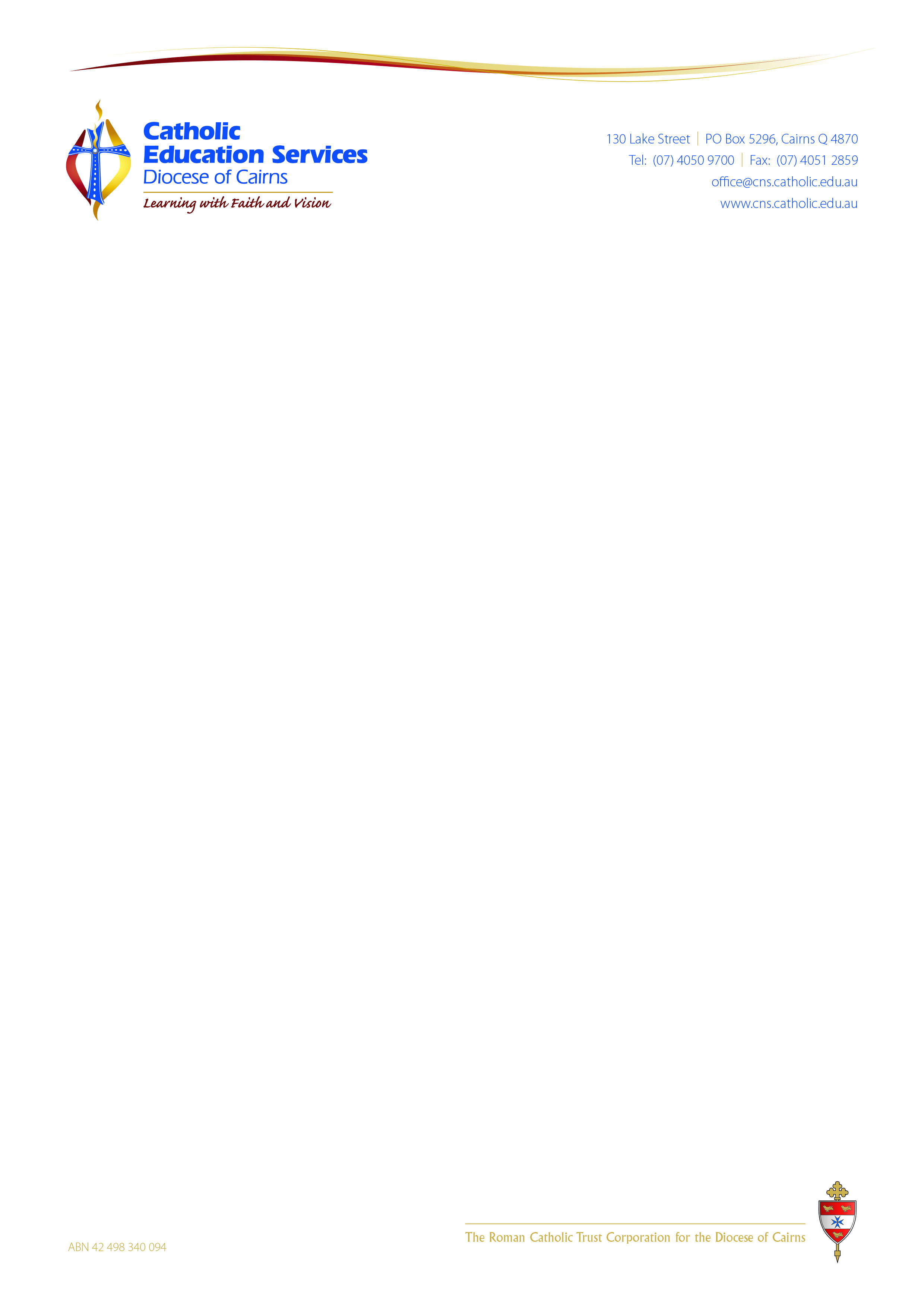 D.I.R.E.C.T(Disability Inclusion: Realising Effective Classroom Teaching) BackgroundCatholic Education Cairns, Student Services is committed to ensuring that students with disabilities are provided with appropriate supports in their schools. This includes assisting classroom teachers to develop specific skills to support these students. In recognition of the individual needs of students and teachers, Student Services are facilitating (D.I.R.E.C.T). This initiative acknowledges that classroom teachers are skilled educators who can identify and source their individual learning needs in the area of disability.What is it?D.I.R.E.C.T is a Diocesan wide initiative that provides classroom teachers with the opportunity to access professional learning specific to their needs in the area of disability. Teachers of students with a disability can source professional learning opportunities aimed at their particular needs. The funding for this professional learning may be completely or partially provided by CES.What types of Professional Learning?Professional Learning can take many forms.  It could include:Targeted local workshopsVisiting another classroom  or school to work with experienced teachers, learn  strategies and/or observe programs in actionTime to work with visiting consultants Community visits to support transition from schoolMentoring time with experienced staff / consultantsWorkshops/Demonstrations/Information sessions run by Student Services or other organisations on Intellectual Impairment, Autism Spectrum Disorder, Speech Language Impairment, Social Emotional Disorder, Vision, Hearing or Physical ImpairmentConferences specifically linked to the individual needs of the student with disability CriteriaApplicant is the Classroom teacher for a student with a disabilityClear demonstration of how the professional learning activity will support the learning outcomes of the student with disability (IEP must be attached)Specific strategies for the sharing of information from professional learning with colleagues. Provision of feedback / self-reflection form following the professional learningSupport from the Principal & Student’s Case Manager (Learning Support Teacher)Other:Interstate travel events are not eligibleMaximum funding per application is $500 A maximum of one TRS day is availableFundingFunds are available for professional learning opportunities that will be completed by the end of Term 3.Teachers and Principals will be advised of the outcome of their application within 2 weeks of submission. If approved an individual reference number will be provided. NO BOOKINGS should be made by the school prior to receipt of this individual reference number.This individual reference number will be required for school and salary payments.How to ApplyPlease complete the D.I.R.E.C.T. Application for Attendance to Professional Learning and submit to Student Services. For further information please contact:Lorraine Carroll, Therapy and Disability CoordinatorPhone: 40509722 or email lcarroll@cns.catholic.edu.au or Katrina Hamlyn, Education Officer- Learning SupportPhone: 40509722 or email khamlyn@cns.catholic.edu.au   D.I.R.E.C.T(Disability Inclusion: Realising Effective Classroom Teaching)How to apply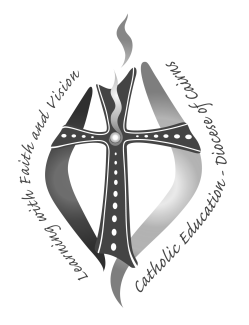 Please note:This application should be made through your Principal and the student’s Case Manager (LST) prior to attendance of the professional learning.A Feedback/Self Reflection form is to be completed after the professional learning and emailed to Vicki Guy vguy@cns.catholic.edu.au at Student Services.Points to NoteSend completed form to Student Services CES email vguy@cns.catholic.edu.auAttach IEP and other information if applicableYou will be advised by Student Services of the approval or otherwise of this application within two weeks of receipt of application.Teacher’s name:Emp ID:Email:Name of School:Name of Student with Disability:(IEP must be attached)Verification category:Verification category:Verification category:Details of professional learning activity (date, location etc.):Include attachments as requiredie: registration formCosts envisaged:AmountTeacher Release Scheme (TRS):Travel:Registration:Other (Specify):Total $Level of Funding requested $How will this professional learning support the learning outcomes of the student with disability?(please provide documentation of current adjustments / programming / planning for student)Outline how you will share your professional learning with colleagues:Applicant’s signature:Date:For completion by Principal and student Case Manager (LST)For completion by Principal and student Case Manager (LST)For completion by Principal and student Case Manager (LST)For completion by Principal and student Case Manager (LST)Principal Name:Principal Signature:Date:Case Manager Name:Case Manager Signature:Date:Office use onlyOffice use onlyOffice use onlyApprovedNot Approved             Amount Funded:   $     Not Approved             Amount Funded:   $     Signature:      Signature:      Date:      Individual Reference Number:      Individual Reference Number:      Individual Reference Number:      Email date:       Email date:       Email date:       